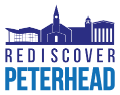 Rediscover Peterhead LtdMinutes of the Board Meeting held at the Albert Hotel, Queen Street at 0800hrs on Thursday 17th February 2022Present:John Pascoe; Jean Gardiner; Terry Moran; Robert Antczak; Mike FearnIn Attendance:Leslie Forsyth, Manager; Kirsty Hickman, Marketing Assistant; Amanda Roe, Aberdeenshire Council1.	Welcome1.1	John Pascoe welcomed Board Members to the meeting.2.	Apologies2.1	Fred Bowden.3.	Declarations of Interest3.1	There were no new declarations of interest.4.	Minutes of the Meeting held on 13 January 20224.1	Proposed Mike Fearn; Seconded John Pascoe5.	Matters Arising from the Minutes5.1	Members were updated on proposals for supporting young people in Peterhead.  Funding was being sought for youth workers and a short-term lease in the town centre to provide a location for the project.5.2	Young people had been asked about what they wanted, and some interest had been expressed in learning business skills.  It was agreed that Rediscover Peterhead would support this and encourage town centre businesses to get involved.6.	Finance Report6.1	The finance update was noted.  It was agreed that pictures of the shops in receipt of the shopfront grant should be featured in the business update and on social media.6.2	The accounts should be available for the annual meeting,7.	Manager’s Report7.1	The power has finally been connected in the new office.  The system has been safety checked and a supplier contract arranged with EDF.  The furniture has been moved in and as soon as it is re-assembled, I will move in.7.2	The annual activity report has been circulated for comment by board members.  The final version will be made available at the annual meeting and form the basis of the presentation.7.3	Members agreed that the upcoming annual meeting should be held on Zoom.  Hopefully, the last time we do this.7.4	The town centre phone app is in development.  The company has confirmed that it expects it to be a four-week project.7.5	The shopfront grant is developing steadily.  We will continue to promote it to levy payers.7.6	We are submitting an expression of interest to the Place Based Investment Programme for 2022/23.  The board has discussed the idea of an enterprise hub in the town before, seeing it has a second term project.  However, this funding opportunity has appeared, and we should apply and see what happens.  It will at least get the project in front of funders for future reference.7.7	I have sent members an activity plan until the end of September 2022.  I will add detail and report back on this at future meetings.7.8	Members agreed that Geoff Cooper would support the renewal process.8.	Any Other Business8.1	Following discussion on the activity, the manager agreed to clarify the cleaning timetable.  This would depend on council funding.  Likewise, gull control would depend on funding and the council’s review of gull control policies and procedures.  A report was imminent.Date and time of next meeting: 10 March 2022 at the Albert Hotel.Meeting Closed 1015